НАРУЧИЛАЦКЛИНИЧКИ  ЦЕНТАР ВОЈВОДИНЕул. Хајдук Вељкова бр. 1, Нови Сад(www.kcv.rs)ОБАВЕШТЕЊЕ О ЗАКЉУЧЕНОМ УГОВОРУ У  ПОСТУПКУ ЈАВНЕ НАБАВКЕ БРОЈ 44-16-O, партија 6Врста наручиоца: ЗДРАВСТВОВрста предмета: Опис предмета набавке, назив и ознака из општег речника набавке: Набавка завојног материјала за потребе клиника Клиничког центра Војводине - Санитетски материјал за посебне потребе операционог блока33140000 – медицински потрошни материјалУговорена вредност: без ПДВ-а 9.482.894,00 динара, односно 11.379.472,80 динара са ПДВ-омКритеријум за доделу уговора: економски најповољнија понудаБрој примљених понуда: 4Понуђена цена: Највиша:  9.530.700,00 динараНајнижа:  6.884.896,00 динараПонуђена цена код прихваљивих понуда:Највиша:   9.482.894,00 динара Најнижа:   9.478.072,00 динараДатум доношења одлуке о додели уговора: 13.05.2016.Датум закључења уговора: 22.06.2016.Основни подаци о добављачу:„PMM Surgical Med“ д.о.о., Ул. Пазовачки пут бр. 16А, ЗемунПериод важења уговора: до дана у којем добављач у целости испоручи наручиоцу добра која су предмет овог уговора у максималној вредности до износа из члана 2. овог уговора, односно најдуже годину дана од дана закључења овог уговора.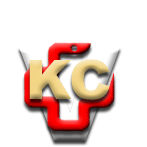 КЛИНИЧКИ ЦЕНТАР ВОЈВОДИНЕ21000 Нови Сад, Хајдук Вељка 1, Србија,телефон: + 381 21 487 22 05; 487 22 17; фаx : + 381 21 487 22 04; 487 22 16www.kcv.rs, e-mail: uprava@kcv.rs, ПИБ:101696893